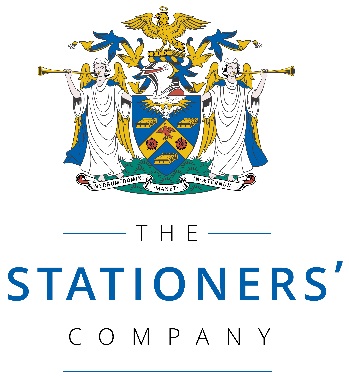 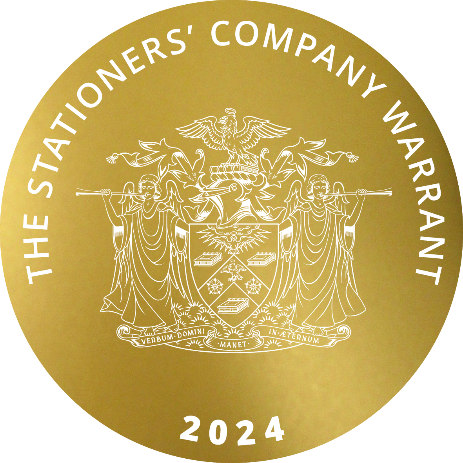 PRESS RELEASE  Date 12th September 2023 The Stationers' Company Warrants Scheme 2024 – Coming Soon! The Stationers' Company will shortly be launching their 10th Anniversary Warrants for 2024.  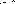 For companies with an outstanding product or service that would benefit from being officially recognised and promoted, applications open on Monday 9th October 2023. The scheme is open to any company whether a member of the Stationers’ or not, as long as it operates within the Content and Communications Industry Sectors that the Stationers’ Company represent. Each prestigious warrant recognizes exceptional quality and highlights a product or service which can be new or existing that reflects the best of our industry.   Chris Geer, Chair of the Warrants Committee comments ‘We look forward every year to the launching of the Warrants but particularly this year as we celebrate a decade of the Warrants Scheme. Businesses have faced many significant challenges in recent years and for those looking to consolidate their position a Stationers’ Company warrant can provide a genuinely effective marketing USP to differentiate holders, especially in the highly competitive markets we all operate in.” Applications are invited from Monday 9th October.  For further information or application details, please contact Chris Geer on 07770 281838 or email warrants@stationers.org or directly at chris.geer@chrisgeerassociates.com  Notes to editors:For further information please contact: The Stationers’ Company,Stationers’ HallAve Maria LaneLondon      EC4M 7DDwww.stationers.orgAbout The Stationers’ CompanyThe Stationers' Company is the City of London Livery Company for the Communications and Content industries. The Company’s mission is to be the most effective independent forum in the UK Communications and Content industries, actively contributing to the strategic development, success and education of these industries. The majority of our members work in or supply the paper, print, publishing, packaging, office products, newspaper, broadcasting and online media industries.